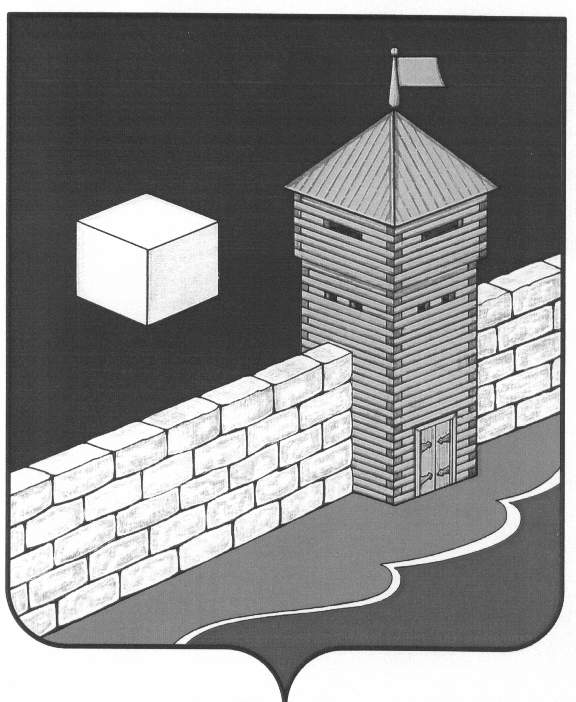 АДМИНИСТРАЦИЯ СЕЛЕЗЯНСКОГО СЕЛЬСКОГО ПОСЕЛЕНИЯПОСТАНОВЛЕНИЕ456564 Челябинская область Еткульский район с. Селезян ул. Советская, 4318.10.2022.№__111__   с.СелезянОб утверждении «Программы профилактики рисков причинения вреда (ущерба) охраняемым законам ценностям при проведении муниципального  контроля на территории Селезянского сельского поселения на 2023 год»       В соответствии со статьей 44 Федерального закона от 31 июля 2021 г. № 248-ФЗ «О государственном контроле (надзоре) и муниципальном контроле в Российской Федерации», постановлением Правительства Российской Федерации от 25 июня 2021г. №990 «Об утверждении Правил разработки и утверждения контрольными (надзорными) органами программы профилактики рисков причинения вреда (ущерба) охраняемым законом ценностям» и предусматривает комплекс мероприятий по профилактике рисков причинения вреда (ущерба) охраняемым законом ценностям при осуществлении муниципального контроля на территории Селезянского сельского поселения, администрация Селезянского сельского поселения ПОСТАНОВЛЯЕТ:         1. Утвердить «Программу профилактики рисков причинения вреда (ущерба) охраняемым законам ценностям при проведении муниципального  контроля на территории Селезянского сельского поселения на 2023 год»         2. Настоящее постановление разместить официальном сайте администрации Еткульского муниципального района в информационно телекоммуникационной сети Интернет» http://www.admetkul.ru/poselenie/selezyan/ во вкладке «Нормативные правовые акты»        3. Контроль  за исполнением постановления оставляю за собой.Глава Селезянского сельского поселения                                     В.А.Старков